ДОГОВОР № _______об оказании услуг по организации участия ввыставке «MoscowDIVESHOW»с 03 февраля по 06 февраля  .г.Москва                                                                                     «__»________________2015г.ООО «Андервотер», именуемое в дальнейшем "Исполнитель", в лице Генерального директора Здановского Георгия Олеговича, действующего на основании Устава, с одной стороны, и ____________________________, именуемое в дальнейшем "Заказчик", в лице ______________________________________________________, действующего на основании Устава, с другой стороны, при совместном упоминании именуемые «Стороны», заключили настоящий Договор о нижеследующем:1. Предмет договора1.1. Исполнитель обязуется оказать услуги по организации участия Заказчика в выставке «Moscow DIVE SHOW»,  далее  «Выставка», а Заказчик обязуется оплатить эти услуги, на условиях и в сроки, установленные настоящим Договором.1.2. Место проведения: . Москва, 5-й Лучевой просек, д.7, строение 2 (павильоны №№ 4, 4.2).1.3. Сроки работы выставки: с «03» февраля по «06» февраля .2. ОБЯЗАННОСТИ СТОРОН2.1. Исполнитель обязан: - предоставить во временное пользование на период проведения Выставки закрытый необорудованный стенд площадью _____  (стенд  ___   Приложение №1 «План выставки»). В случае необходимости Заказчик может арендовать дополнительное оборудование, оплатив его стоимость  согласно Приложения №2;предоставить  пригласительные билеты, из расчета 2 пригласительных за 1 кв.м. стенда;предоставить  бейджи, из расчета 1 бейдж за 2 кв.м. стенда;провести рекламную кампанию Выставки (Приложение №3);направить Заказчику информацию о проводимых в рамках Выставки мероприятиях (конференции, круглые столы, семинары, конкурсы); организовать заезд автомашин Заказчика на территорию «ЭЦ Сокольники» для ввоза и вывоза экспонатов, сообщить Заказчику дату, время, порядок и место заезда автомашин;организовать охрану экспонатов с «03» февраля по «06» февраля  . включительно, в период с 20:00 ч. до 10:00 ч. утра.2.2. Заказчик обязан:обеспечить готовность экспозиции к моменту открытия Выставки;завершить монтажные работы на необорудованных стендах до 21:00 часов «02» февраля .;завершить вывоз экспонатов до 03:00 часов «07» февраля  .;при необходимости произвести страхование своего имущества самостоятельно;подготовить выставочный стенд с 20:00 до 20:30 час. для охраны его в нерабочее время Выставки (с 20:00 ч. до 10:00 ч.) сотрудниками  частного охранного предприятия (далее «ЧОП»);снять стенд с охраны с 10.00 до 10.30 часов. Претензии по охране экспонатов стенда принимаются сотрудниками ЧОП до 10.30 часов;соблюдать правила внутреннего распорядка, противопожарной безопасности и эксплуатации оборудования, установленные в павильоне (в том числе не устанавливать экспонаты в проходах и не использовать громкие шумовые эффекты, мешающие работе участников Выставки), а также нести материальную и иную ответственность в рамках законодательства РФ за их несоблюдение;- только по письменному согласованию с Исполнителем предоставлять услуги, связанные с проведением выставки, третьим лицам, в том числе передавать выставочный стенд (часть стенда) в субаренду;не наносить лаки, краски, клеящиеся материалы на конструкции и оборудование стенда, не размещать рекламно - информационные материалы и иное оформление на внешней стороне стенда. Использовать в случае необходимости для крепления специальные крюки или декоративные цепи;только по письменному согласованию с Исполнителем самостоятельно производить монтажно-демонтажные, электромонтажные и др. работы;застройка и оформление необорудованного выставочного стенда любой другой компанией (Застройщик) допускается только при наличии у последней отдельного договора с Генеральным застройщиком на  работы,  связанные с застройкой и оформлением выставочной экспозиции;не производить досрочный демонтаж стенда и вывоз экспонатов без письменного разрешения Исполнителя.- Заказчик несет полную ответственность за содержание и достоверность информации, предоставленной Заказчиком для размещения, в том числе на сайте Исполнителя, в соответствии с действующим законодательством Российской Федерации. Заказчик гарантирует Исполнителю, что размещаемая  информация не нарушает каких-либо прав третьих лиц, включая, но, не ограничиваясь, авторскими и смежными правами. - Заказчик обязан в случае участия в деловой программе сообщить Исполнителю всю информацию о предстоящем мероприятии и предоставить материалы для ознакомления. В случае не предоставления указанной информации и материалов Исполнитель оставляет за собой право отказать Заказчику в участие в деловой программе.3. СТОИМОСТЬ УЧАСТИЯ, ПОРЯДОК РАСЧЕТОВ И СДАЧИ-ПРИЕМКИ РАБОТ3.1.Общая стоимость оказываемых услуг по настоящему  договору  составляет:       ____________-00 руб. (_________________________________________ рублей 00 копеек), НДС не облагается.;3.2. Сумма авансового платежа составляет 50% стоимости оказываемых услуг по договору.   Оплата должна быть произведена Заказчиком платёжным поручением в течение 5 (пяти) банковских дней со дня получения счета. Оплата считается произведенной в день зачисления денежных средств на расчетный счет Исполнителя.3.3.Полная оплата участия производится не позднее «10» ноября . 3.4. Прием оказанных услуг осуществляется Заказчиком по предъявленным Исполнителем Актам сдачи-приемки:Акт сдачи-приемки  выставочного стенда;Акт сдачи-приемки полного комплекса услуг по договору. Акт считается итоговым и составляется по окончании работы Выставки.3.5. При возникновении претензий со стороны Заказчика, Сторонами составляется двухсторонний акт с перечнем необходимых доработок и сроками их выполнения. В случае, если по истечении 5 (Пяти) рабочих дней с момента предоставления Исполнителем Акта об оказании полного комплекса услуг (Акта сдачи-приемки выставочного стенда) на подпись Заказчику, Заказчик не возвратит подписанные Акты и не предоставит обоснованные претензии относительно качества, объемов и сроков оказания услуг, предусмотренных настоящим Договором, то Исполнитель делает отметку на своих односторонне подписанных Актах. Услуги, предусмотренные настоящим Договором, в этом случае считаются оказанными в полном объеме и принятыми Заказчиком полностью.3.6. При подписании Актов Заказчик обязан иметь при себе двусторонне оформленный экземпляр Договора, а также доверенность на право подписи Актов.4. ОТВЕТСТВЕННОСТЬ СТОРОН4.1. За неисполнение или ненадлежащее исполнение обязательств Стороны несут ответственность в соответствии с действующим законодательством РФ.4.2. В случае нарушения сроков оказания услуг, Заказчик вправе взыскать с Исполнителя неустойку в размере 10% от их стоимости.4.3. В случае отказа от участия в Выставке Заказчик обязан письменно уведомить Исполнителя.4.4. При отказе Заказчика от участия в Выставке Исполнитель удерживает с Заказчика неустойку в размере  100% стоимости услуг  по  настоящему  договору.4.5. Комиссионные расходы по оформлению банковских платежей оплачивает Заказчик.4.6. В случае если Выставка не состоится, Исполнитель обязан вернуть денежные средства Заказчику в полном объеме, которые были перечислены за участие в Выставке.4.7. Исполнитель несет ответственность за сохранность экспозиции стендов в нерабочее время Выставки с 20:00 до 10:00 ч.4.8. Заказчик самостоятельно несет ответственность за сохранность экспозиции стенда во время работы Выставки с 10:00 до 20:00 ч.4.9. Заказчик несет материальную ответственность за ущерб, причиненный выставочному оборудованию в результате несанкционированных действий, в размере его трехкратной стоимости.4.10. При досрочном вывозе экспонатов и нарушении целостности экспозиции Выставки, Исполнитель оставляет за собой право взыскать с Заказчика неустойку в размере 10 % стоимости услуг по настоящему договору.4.11. Ни одна из Сторон не несет ответственности перед другой Стороной за задержку или невыполнение (полное или частичное) своих обязательств по договору при возникновении обстоятельств непреодолимой силы (форс-мажор). О действии данных обстоятельств Стороны уведомляют друг друга в письменной форме не позднее 24 часов от момента их наступления. 4.12. В случае возникновения на выставке какой-либо спорной ситуации с Заказчиком, требующей для ее разрешения вмешательства Исполнителя, Заказчик незамедлительно обязан начать переговоры с оргкомитетом  Исполнителя по урегулированию  сложившийся ситуацию. В противном случае Исполнитель   имеет право в одностороннем порядке расторгнуть договор с Заказчиком, сняв его со стенда, при этом осуществив возврат денежных средств в размере 100% за его участие в Выставке (стоимость предоставленной выставочной площади).                                          5. Срок действия договора5.1. Договор вступает в силу от момента его подписания последней из Сторон и действует до момента полного исполнения Сторонами своих обязательств. 5.2. Настоящий Договор составлен в двух экземплярах, по одному экземпляру для каждой Стороны, имеющих одинаковую юридическую силу и является официальным финансовым обязательством и основанием для проведения взаимных расчетов. 6. ПОРЯДОК РАЗРЕШЕНИЯ СПОРОВ6.1. Стороны решают все споры и разногласия путем переговоров.6.2. В случае невозможности достижения соглашения путем переговоров, споры разрешаются в соответствии с действующим законодательством РФ.                                         7. ПРОЧИЕ УСЛОВИЯ7.1. Договор и возможные Дополнения к нему могут быть подписаны и переданы при помощи факсимильной связи и имеют силу оригинала до обмена Сторонами оригиналами Договоров.7.2. Приложение № 1 является неотъемлемой частью настоящего Договора.         8. Юридические адреса И ПОДПИСИ сторонПриложение №1 «План выставки»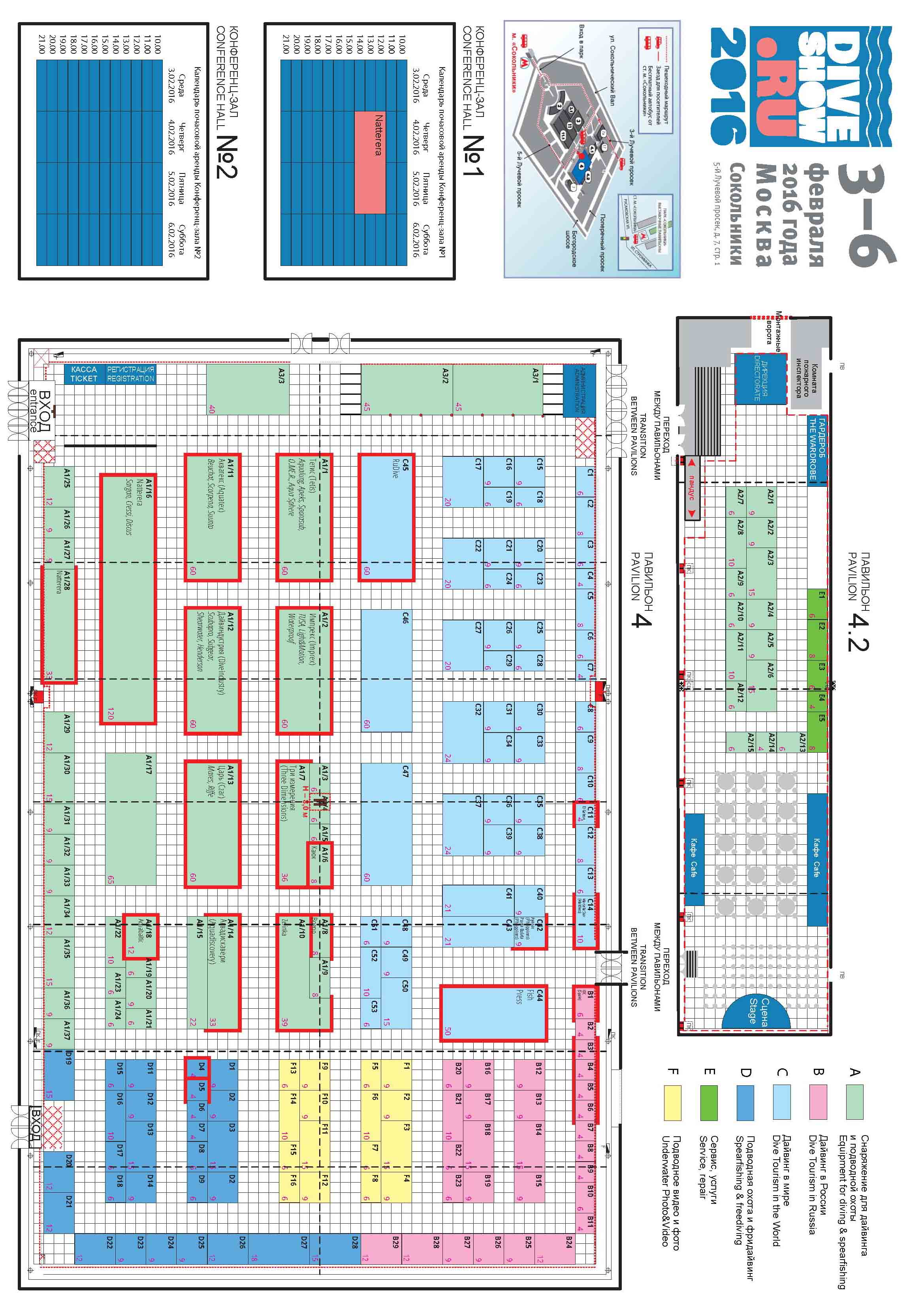 Приложение №2ДОПОЛНИТЕЛЬНОЕ ОБОРУДОВАНИЕ И МЕБЕЛЬ                                                                                                                  Приложение № 3                                   Рекламная кампания Moscow Dive Show 2016   Организаторы обязуются провести следующие мероприятия, направленные на привлечение посетителей:Создать и поддерживать в работоспособном состоянии официальный сайт выставки diveshow.ru и англоязычную версию moscowdiveshow.ru.Создать на сайте персональную страницу участника, содержащую как статичную информацию, так и обновляемую – поля «Новости участника» и «Вопрос-ответ». Включать новости участника в рассылки дайджеста выставки (рассылка всем подписавшимся на новости, а также по адресной базе организаторов).Предоставлять участникам и волонтерам все рекламные имиджи выставки – баннеры, плакаты, логотипы, флаеры.Создать и поддерживать официальные страницы выставки в соцсетях: Facebook, ВКонтакте, Одноклассники. Публиковать новости участников на этих страницах.Провести платную рекламную кампанию выставки в соцсетях с мая 2015 года по февраль 2016 года.Организовать работу стенда Moscow Dive Show на крупнейших мировых профильных выставках: DEMA SHOW (США), Salon De La Plongeе (Франция), The BOOT (Германия), Asia Dive Expo (Сингапур) и др.  Размещать новости выставки и баннеры на сайтах подводной тематики. Привлекать в партнеры выставки региональные сайты, объединяющие подводников.Публиковать новости выставки в каждом номере журналов «Предельная Глубина» и «Мир Подводной Охоты» с апреля 2015 по январь 2016 года.Провести мероприятия по усилению рекламы в период с 15 января по 5 февраля 2016 года. Резкое увеличение затрат на интернет-рекламу, наружная реклама в Москве и в парке Сокольники, выступления в утренних радио-эфирах (конкретный перечень мероприятий утверждается не позднее 15 декабря 2015 года). Отчет о ходе рекламной кампании доступен в разделе «Реклама выставки» на сайте diveshow.ruИСПОЛНИТЕЛЬ:ЗАКАЗЧИК:Общество с ограниченной ответственностью  «Андервотер»       Юридический адрес: 107392, г. Москва, ул. Просторная, д.7, стр.3.Почтовый адрес: 107392, г. Москва, ул. Просторная, д.7, стр.3.№ гос.регистр. 1097746591084Р/сч № 40702810938040023213ОАО «Сбербанк России»БИК 044525225,ИНН 7718777893,КПП 771801001 Кор. счет № 30101810400000000225Тел. 8(495)380-27-34Генеральный директор_____________ (Г.О. Здановский )Генеральный директор __________________ (_______________)М.П.М.П.НаименованиеЕд. изм.Цена, руб. (с НДС)1. Ковровое покрытие под стендыкв.м.407,002. Элемент стены, цвет белый 2,5х1,0 мшт.2570,003. Элемент стены, цвет белый 2,5х0,5 мшт.1999,004. Элемент стены, цвет белый 1,8х1,0 мшт.2285,005. Элемент стены, цвет белый 1,8х0,5 мшт.1714,006. Элемент стены, цвет белый 1,5х1,0 мшт.1999,007. Элемент стены, цвет белый 1,5х0,5 мшт.1428,008. Элемент стены, цвет белый 0,5х1,0 мшт.857,009. Элемент стены, цвет белый 0,9х1,0 мшт.1142,0010.Элемент стены, цвет белый 0,5х0,5 мшт.571,0011. Элемент стены со стеклом 2,5х1,0 (стекло Н=1,4 м)шт.4798,0012. Элемент стены со стеклом 2,5х0,5 (стекло Н=1,4 м)шт.3826,0013. Элемент  стены диагональный 2,5х1,36 мшт.3713,0014. Элемент стены диагональный 2,5х0,66 мшт.2856,0015. Цепь ограждения с креплениемп/м485,0016. Дверь раздвижная с замком 2,5х1,0 мшт.4569,0017. Занавес цветной 2,5х1,0 мшт.2398,0018. Потолочный растр. 1х1 м кв.м.1142,0019. Потолочная решетка с растром 1х1 мкв.м.2228,0020. Фризовая панель навесная 0,3х1 мп/м1599,0021. Витрина Н=0,9 м (1,0х0,5 м)шт.6853,0022. Витрина Н=0,9 м (0,5х0,5 м)шт.3713,0023. Витрина 2,5х0,5х1 м (стекло Н=1 м)шт.9138,0024. Витрина 2,5х0,5х1 м (стекло Н=1,4 м)шт.10281,0025. Витрина 2,5х0,5х0,5 м (стекло Н=1 м)шт.7139,0026. Витрина 2,5х0,5х0,5 м (стекло Н=1,4 м)шт.8567,0027. Витрина 2,5х2х0,5 м (стекло Н=1 м) шт.13707,0028. Витрина 2,5х2х0,5 м (стекло Н=1,4 м) шт.16448,0029.Витрина радиусная H2,5; R- (стекло Н=1 м)шт.12564,0030.Витрина радиусная H2,5; R- (стекло Н=1,4 м)шт.13707,0031.Витрина радиусная H2,5; R- (стекло Н=1 м)шт.8281,0032.Витрина радиусная H2,5; R- (стекло Н=1,4 м)шт.9424,0033. Стойка Н=2,5 мшт.458,0034.Стойка Н=1,8 мшт.342,0035.Стойка Н=1,5 мшт.286,0036.Стойка Н=0,9 мшт.172,0037.Стойка Н=0,5 мшт.86,0038. Прогон шт.286,0039.Прогон шт.143,0040. Информационная стойка Н0,9х0,5х1,0 мшт.3713,0041. Информационная стойка Н0,9х0,5х1,0 м с дверкамишт.4283,0042. Информационная стойка с дугообразным элементом  Н = шт.5711,0043. Стеллаж сборный Н2,5х0,5х1 мшт.5026,0044. Полка настенная 0,3х1 м/ укажите высоту крепления полок от полап/м458,0045. Полка стеклянная в витринушт.1714,0046. Подиум Н0,9х1,0х0,5 мшт.2856,0047. Подиум Н0,5х1,0х0,5шт.2170,0048. Подиум Н0,2х1,0х0,5 мшт.1256,0049. Подиум Н0,9х0,5х0,5 мшт.1599,0050. Подиум Н0,5х0,5х0,5шт.1827,0051. Подиум Н0,2х0,5х0,5 м шт.1029,0052. Подиум Н0,9х1,0х1,0 мшт.3826,0053. Подиум Н0,5х1,0х1,0шт.3027,0054. Подиум Н0,2х1,0х1,0 мшт.2228,0055. Подиум радиусный H0,9; R-шт.5425,0056. Подиум радиусный H0,5; R-шт.2856,0057. Подиум радиусный H0,2; R-шт.1428,0058. Подиум радиусный H0,9; R-шт.3427,0059. Подиум радиусный H0,5; R-шт.1714,0060. Подиум радиусный H0,2; R-шт.857,0061. Стол-подставка Н0,9х1,0х1,0 мшт.1999,0062. Стол-подставка Н0,9х1х0,5мшт.1599,0063. Жалюзи шир. шт.1029,0064. Вешалка настенная шт.628,0065. Вешалка напольная шт.743,0066. Вешалка для одежды длина шт.1029,0067. Зеркало  1х1 м шт.3427,0068. Рекламная стойкашт.2742,0069. Корзина для мусорашт.229,0070. Стулшт.545,0071. Барный стул черныйшт.1657,0072. Стол 0,6х0,72х1,2 мшт.1694,0073. Стол 0,6х0,6х0,72 мшт.1541,0074. Стол с круглой столешницей Ø =0,85 м черныйшт.2285,0075. Дополнительная надпись на фризовой панели Н=0,075 мкол-во3198,0076. Дополнительная надпись на фризовой панели Н=0,01 мкол-во3826,0077. * Логотип черно-белыйшт.2856,0078. * Логотип цветной шт.3713,0079. * Логотип сложныйшт.4854,0080. Изготовление надписи: Н 1 буквы =0,075 мшт.100,0081. Изготовление надписи: Н 1 буквы = шт.113,0082. Оклейка панелей оракалом кв.м. кв. м914,0083. Оклейка панелей материалом Заказчика, кв.м.кв. м914,0084. Оклейка панелей печатью (полноцвет), кв.м.кв. м1392,0085. Куб с подсветкой шт.13707,0086. Спот - брашт.1428,0087. Лампа ДС-40шт.1770,0088. Светильник галогенный 150 Втшт.1943,0089. Светильник галогенный 300 Втшт.2570,0090. Мойка с бойлеромшт.11422,0091. Мойка без бойлера (без подогрева)шт.10566,0092. Холодильникшт.6282,0093. Розетка 220 В* 1,5 КВтшт.1256,0094. Розетка 220 В* 24 часа (для холодильника)шт.1428,0098 Кресло кож. зам                  шт.4473,0099. Диван                  шт.11180,00100. Журнальный стеклянный столик 1,0х1,0                  шт.5590,00101. Ключ дверной                  шт.61,00102. Разметка выставочной площади (дневное время/ночное время) за кв м размечаемой площади                кв. м3,55/6,05